7 мая  2018 годаПрокуратура разъяснеетФедеральным законом от 28 декабря 2017 г. № 432-ФЗ «О внесении изменений в Федеральный закон «О дополнительных мерах государственной поддержки семей, имеющих детей» приняты поправки к Закону о материнском капитале.Согласно указанным изменениям программа выплат материнского капитала продлена до 31 декабря 2021 года. Более того, расширена возможность использования указанных денежных средств. Так, еще одним направлением расходования материнского капитала стало получение ежемесячной выплаты в связи с рождением (усыновлением) второго ребенка.Кроме того, разрешено использовать материнский капитал до достижения ребенком 3 лет для оплаты образовательных услуг по программам дошкольного образования, иных связанных с получением такого образования расходов, а также для получения вышеуказанной выплаты.Изменения вступили в силу с 1 января 2018 года.Прокурор Сургутского района                                                          А.В. ГоробченкоСкрынников А.С., тел. 21-99-94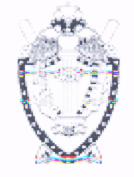 ПРОКУРАТУРА СУРГУТСКОГО РАЙОНАХанты-Мансийского автономного округа - Югры